МБОУ «СОШ № 6 им. А.А. Тамбиева с.Первомайское»Театрализованное представление о пользе правильного питания по мотивам сказки «Гуси-лебеди»2023г.Ведущий:А у нас на Руси, сказки очень хороши!Представление начинается,В гости сказка к нам является.Про гусей - лебедей,Про капризных детей.Про полезные продукты:Ягоды и фрукты.Сказку эту старуюСлушать каждый рад,Предлагаем сказочкуВам на новый лад.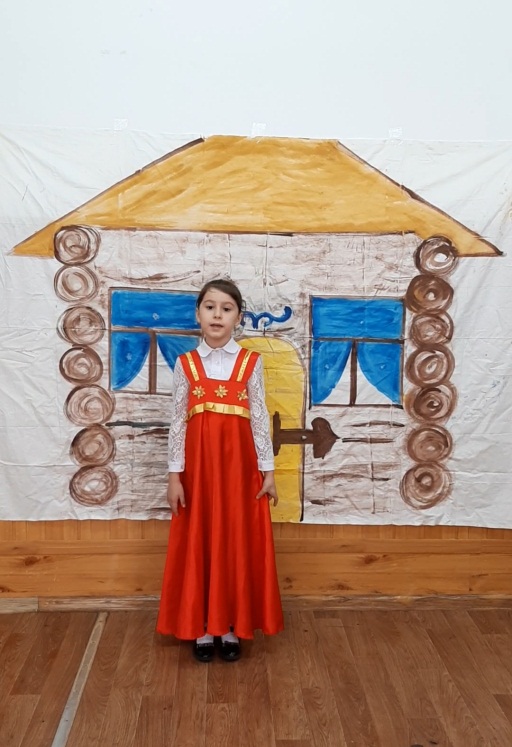 Ведущий:Собрались как-то раз мать с отцом на ярмарку, да перед отъездом давали детям наказ:Мать: Мы одних вас оставляем,И шалить не разрешаем.Отец:К подружкам, дочка, не ходи,А Ванюшу покорми.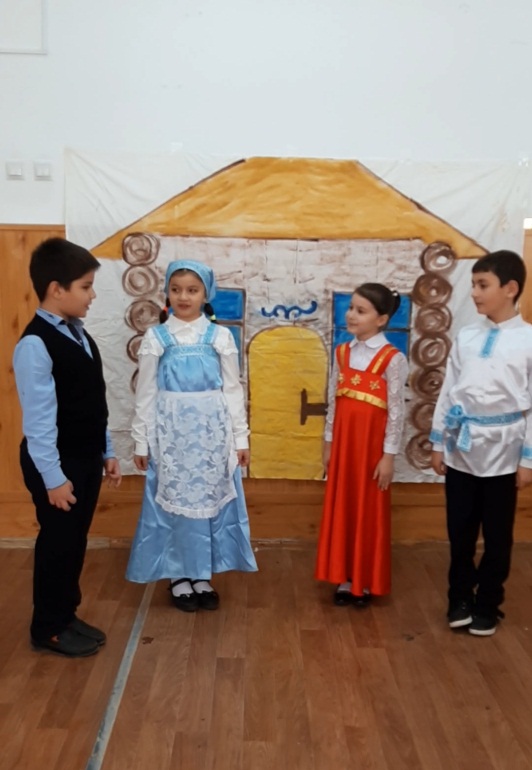 Мать:В печке завтрак и обед,Не давай много конфет.Отец:Привезём подарков много,Ну, а теперь пора в дорогу.(отец с матерью уходят)Маша /накрывает на стол/:Ваня, Ванечка, Ванюша!Руки мой и кашу кушать!Ваня /поёт/:Я Ванюша - молодецЛюблю сладкий леденец.Мне не нужен суп и каша,Не нужна мне простокваша.Хочу мороженого, хочу пироженогоХочу халвы, хочу конфет,Хочу я фанту, пепси - колу,Мне не нужен винегрет!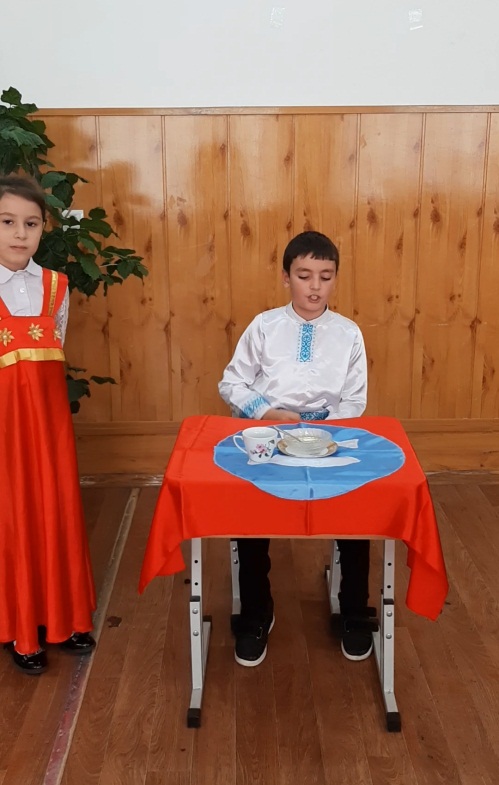 Ведущий:Услышала это Баба Яга, да и послала своих гусей - лебедей за Ваней.(Под муз. по выбору муз. руководителя гуси - лебеди «уносят» Ваню).Ведущий:Не успела Машенька с делами управиться, - смотрит, - нет Ванечки. Побежала она вдогонку, видит, на пути яблонька стоит.Маша:Яблонька, матушка, скажи, куда Гуси-лебеди полетели?Яблоня:Съешь моего яблочка, тогда скажу.Маша:Да какая польза от твоих яблок? У моего батюшки и садовые не едятся.Яблоня:Хочешь  меньше бывать у зубногоЕшь яблоко после едыБудут десна и зубки здоровыИ болеть  не будут они.Маша:Спасибо, яблонька,я теперь обязательно буду есть яблочки.Яблоня:Беги вон по той дорожке.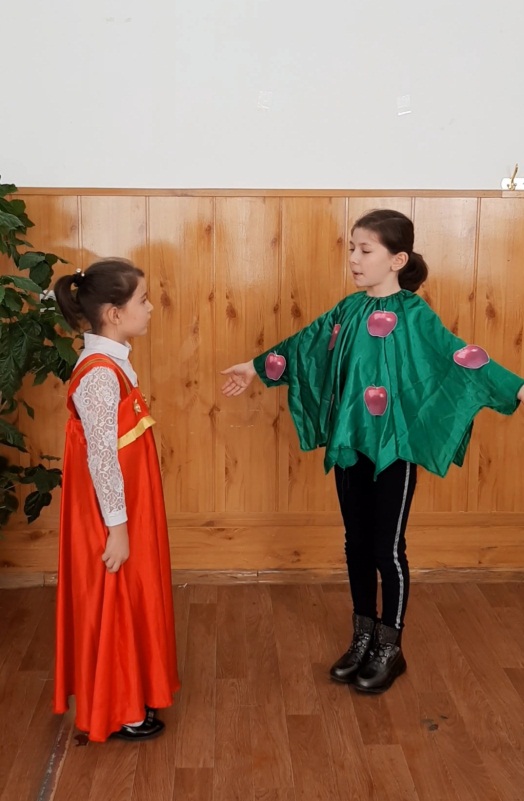 Ведущий:Бежит Машенька, видит - печка стоит.Маша:Печка, скажи, куда Гуси-лебеди полетели?Печка:Поешь моего отрубного пирожка ,тогда скажу.Маша:Да какая польза от твоего отрубного пирожка ? у моего батюшки и пшеничные не едятся.Печка: Хлеб - всему головаЕго есть надо всегда,Минеральных в нем веществНа пальцах нам не счесть. Маша:Спасибо, печка,я теперь обязательно буду есть пирожки .Печка: Вон туда полетели Гуси-лебеди.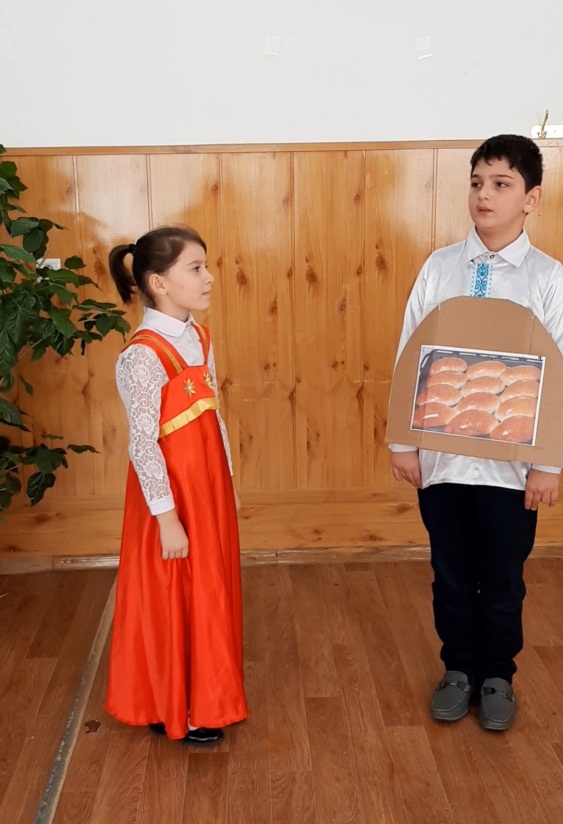 Маша:Спасибо!Ведущий:Побежала Маша куда печка указала. Добежала до молочной речки с кисельными берегами.Маша:Молочная речка, кисельные берега, куда Гуси - лебеди полетели?Речка:Отгадай мою загадку, тогда скажу.Рыжий молокозаводДень жуёт и ночь жуёт,Ведь траву не так легкоПеределать в молоко.(корова)Что ж, загадку отгадала, а теперь расскажи, какие ещё молочные полезные и вкусные продукты ты знаешь?Маша:Кефир ,простокваша,сыр ,ряженка, масло ,сметанка.Речка:Молодец, Машенька, а теперь, Машенька, ступай, у Бабки Ёжки Ванюшу выручай.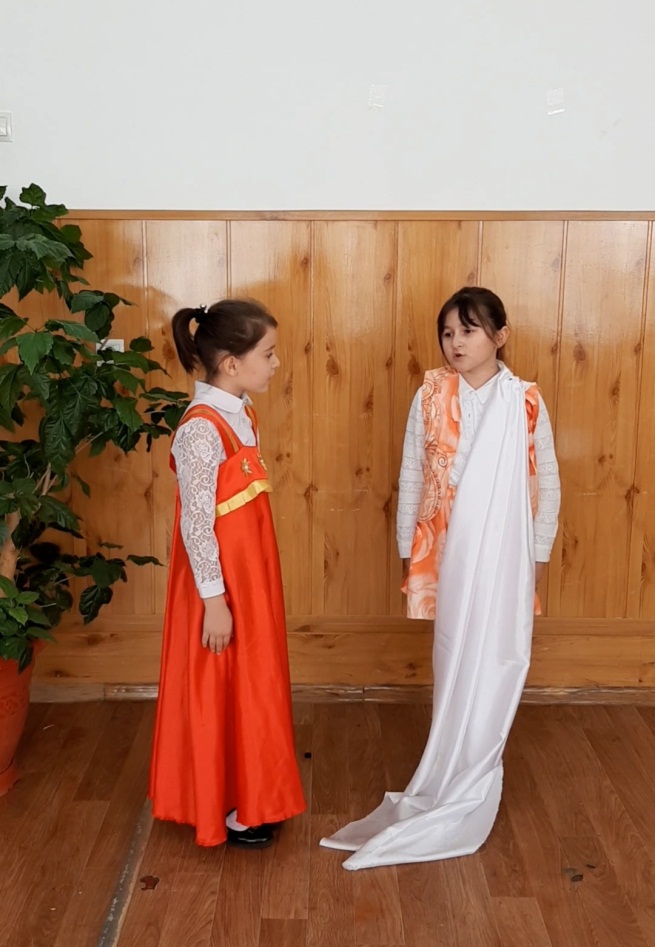 Ведущий:Бежит Машенька, видит - вот и избушка Бабы Яги.Баба-Яга /поёт/:Я Бабка-Ёжка, костяная ножка.Есть всегда я хочу,Всё, что хочешь проглочу.Ведущий:Увидела Маша братца …Маша:Ваня, братец дорогой,Побежим скорей домой!Баба-Яга:А-тя-тя-тя-тя! Куда? Я те дам домой! А есть я что буду? Я всю зиму готовилась, недоедала, недосыпала, такое меню приготовила - пальчики оближешь!Чипсы , кириешки,бургеры ,шаурма и гиро!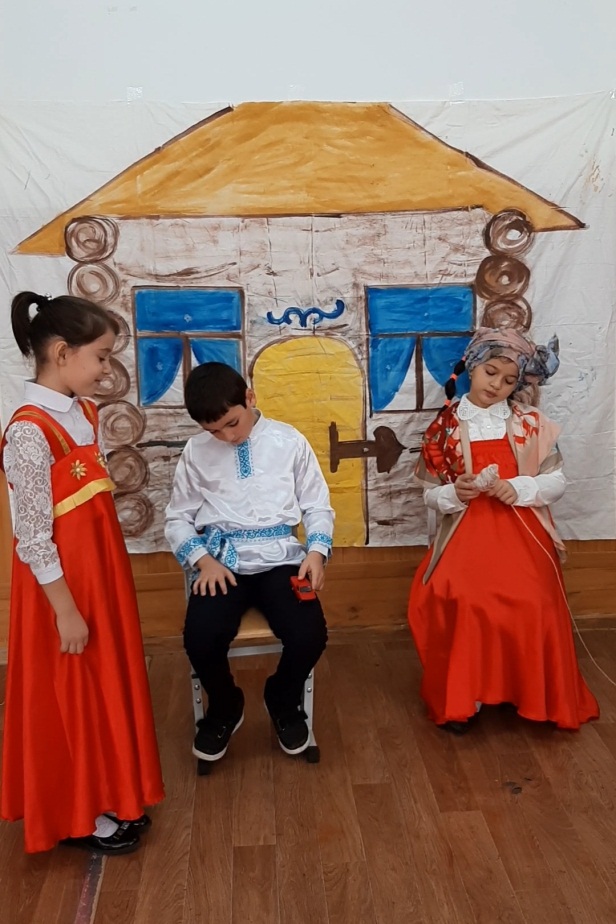 Ведущий:Что ты, бабушка! Есть надо только полезные продукты.Баба Яга:Какие, какие? Вот Ваньку съем, кока-колой запью, всё вкусно и полезно.Маша:Да ты, бабушка, меня послушай.Мясо, овощи и фрукты —Натуральные продукты,А вот чипсы, знай всегда,Это вредная еда.Каждый день с утра пораньшеЕшь банан и апельсин,Чтоб на личике пригожемБольше не было морщин.Кушать овощи и фрукты,Рыбу, молокопродукты —Вот полезная еда,Витаминами полна! Ну, ну, убедила ты меня .Отпускаю Ваньку я!Ведущий :Сказка- ложь ,Да в ней намек, Добрым молодцам урок.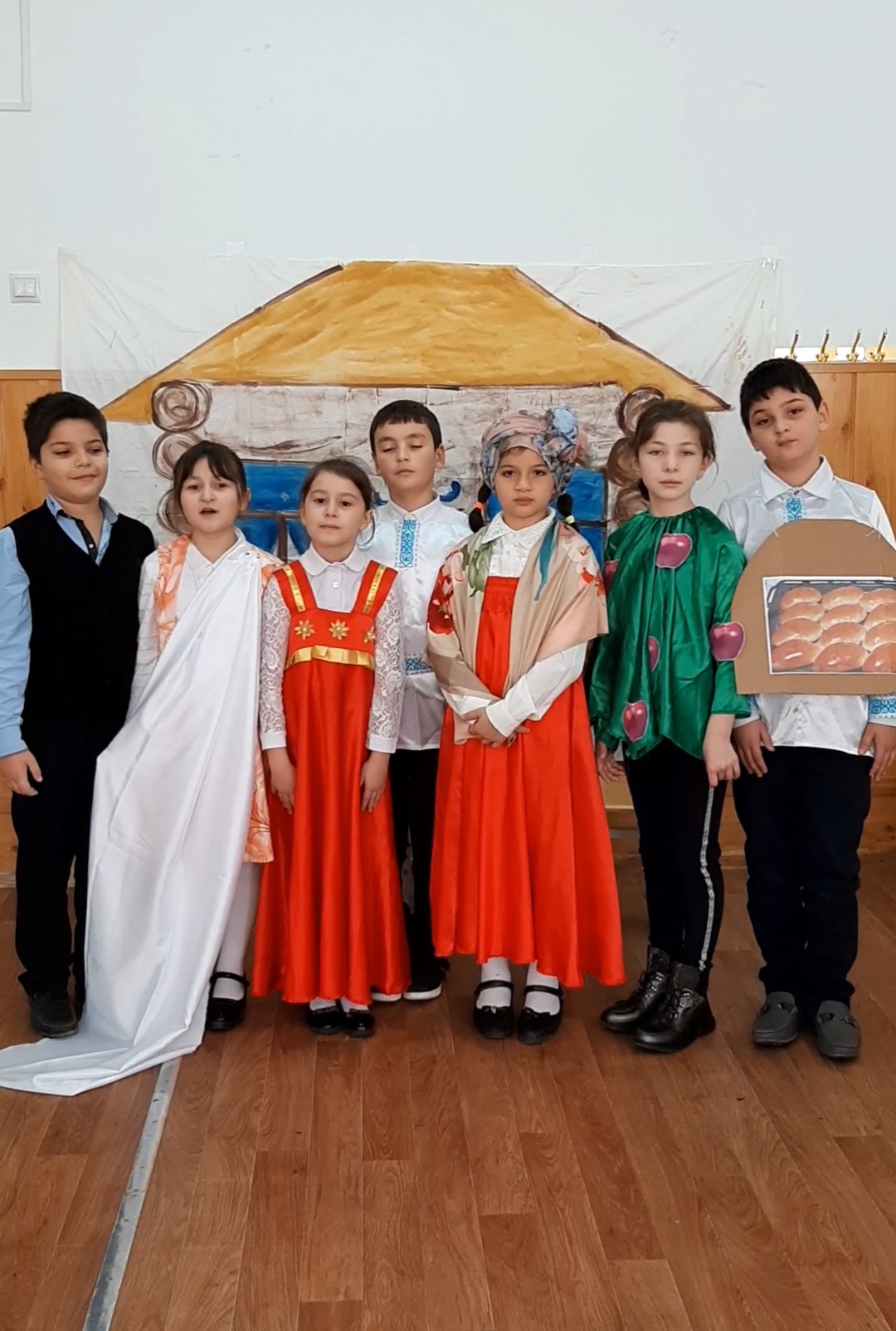 Вот и сказке конец,А кто слушал молодец!